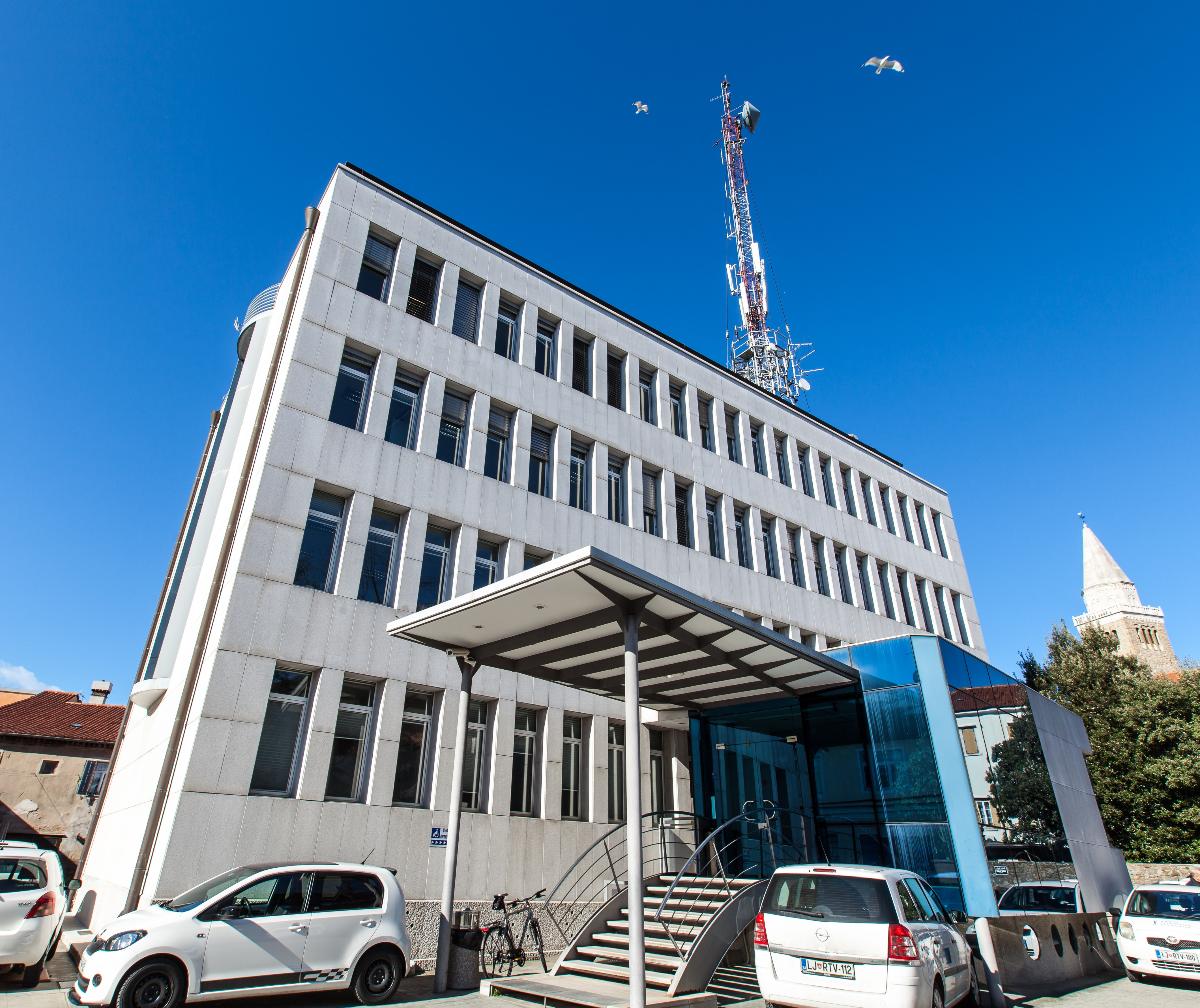 	Centro Regionale RTV Koper – Capodistria	Via OF 15	6000 Koper – Capodistria	 pubblicita@rtvslo.si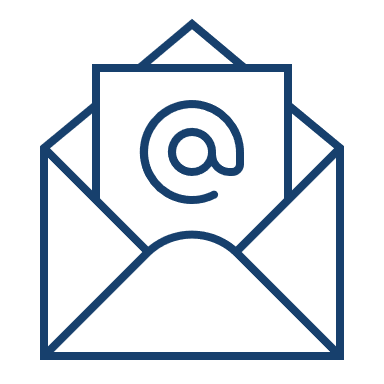 	+386 (0)5 668 55 70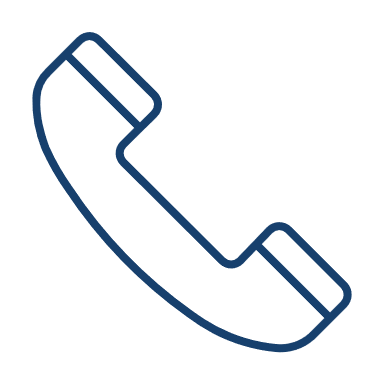 PROGRAMMI IN LINGUA ITALIANA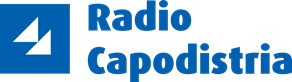 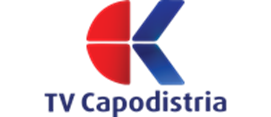 I prezzi non includono l'IVAPROGRAMMI IN LINGUA SLOVENA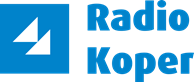 I prezzi non includono l'IVA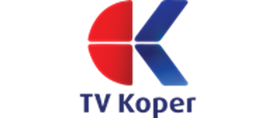 I prezzi non includono l'IVAI prezzi non includono l'IVANOTE DI LISTINO      In caso di aumento o riduzione dell’ascolto dell’unità pubblicitaria di oltre il 15%, ci riserviamo il diritto di modificare i prezzi.Per la prima e l'ultima posizione nel blocco di annunci, addebitiamo un supplemento del 20% sul prezzo.In caso di date pubblicitarie libere, il direttore generale di RTV SLO può approvare sconti aggiuntivi.Parte integrante di questo listino prezzi sono le Condizioni di vendita per la pubblicità nei programmi di RTV Slovenia, pubblicate su www.rtvslo.si/oglasevanje.Tutti i prezzi pubblicati in questo listino sono con IVA esclusa e sono validi dal 1.1.2021 fino all'annullamento o all'adozione di nuovi listini.La durata dell'annuncio può variare fino a +/- 3 secondi.CONTATTICentro Regionale RTV Koper – Capodistria Ufficio pubblicità Via OF 156000 Koper - CapodistriaE: pubblicita@rtvslo.siRESPONSABILEDominga MedošT: +386 (0)5 668 55 70E: Dominga.Medos@rtvslo.siPIANIFICAZIONE ORDINI E FATTURAZIONEIrena FikonT: +386 (0)5 668 55 68E: Irena.Fikon@rtvslo.siAlan RadinT: +386 (0)5 668 54 25E: Alan.Radin@rtvslo.siPRODUZIONEEdi KlemenčičT: +386 (0)5 668 55 76E: Edi.Klemencic@rtvslo.siListino prezzi2021Radio CapodistriaORARI PUBBLICITARI NORMALI No. di passaggi                                                                                                                      PrezzoFino a 10 passaggi                                                                                                      EUR/s 0,50 Da 11 passaggi in su                                                                                                   EUR/s 0,30TV CapodistriaORARI PUBBLICITARI NORMALI (annuncio normale o immagine statica)No. di passaggi                                                                                                                      PrezzoFino a 10 passaggi                                                                                                      EUR/s 0,40 Da 11 passaggi in su                                                                                                   EUR/s 0,30ESCLUSIVO - LOGO NELL'OROLOGIO PRIMA DELLA TRASMISSIONE INFORMATIVA “TUTTOGGI”10s di logo nell’orologio:                                                                                                     Prezzo                                      una settimana                                                                        EUR/s 1,00                 EUR 70,00(da lunedì a domenica alle 19:00 e alle 21:00)ESCLUSIVO - ANNUNCIO VIDEO NELL'OROLOGIO PRIMA DELLA TRASMISSIONE INFORMATIVA “TUTTOGGI”                                                                                                      10s di video nell’orologio:                                                                                                   Prezzouna settimana                                                                        EUR/s 1,50                 EUR 105,00(da lunedì a domenica alle 19:00 e alle 21:00)Radio KoperORARI PUBBLICITARI NORMALI No. di passaggi                                                    Orari                                                         PrezzoFino a 10 passaggi                                        06:00 – 19:30                                              EUR/s 1,00 Da 11 passaggi in su                                     06:00 – 19:30                                              EUR/s 0,80PACCHETTI PUBBLICITARI*                               Orari                                                         PrezzoPacchetto 30 passaggi                          06:00 – 19:30                                              EUR/s 0,50                    Pacchetto 60 passaggi                          06:00 – 19:30                                              EUR/s 0,40*Non si ammettono sconti sui pacchetti AVVISI COMMERCIALI – registrati                                                                                      PrezzoUnità pubblicitarie dalle 06:15 fino alle 19:30                                                               EUR/s 0,60AVVISI PER ASSOCAZIONI REGISTRATE E ORGANIZZAZIONI CULTURALI                   PrezzoUnità pubblicitarie dalle 06:15 fino alle 19:30                                                               EUR/s 0,50LETTURA DEGLI AVVISI IN DIRETTA (chiusure stradali, lavori di manutenzione sugli impianti elettrici, idrici)                                                                                                                                                   PrezzoLettura degli avvisi in diretta                                                                   per passaggio EUR 20,00NECROLOGI                                                                                                                             Prezzo   Lettura dei necrologi dopo le notizie principali                                    per passaggio EUR 25,00(6:30, 12:30, 17:30)TRASMISSIONI COMMERCIALI – LUNGHEZZA MASSIMA 5 MINUTI                            PrezzoDa lunedì a venerdì alle 09:45 e alle 14:45                                                                     EUR/s 0,60PACCHETTO RADIO KOPER + TV KOPER*                                                                          Prezzo80 SPOT FINO A 15 SECONDI                                                                                      EUR/s 0,30Come opzione sul pacchetto radio vi offriamo pubblicità conveniente su TV Koper. PACCHETTO 20 SPOT FINO A 15 SECONDI DI IMMAGINE STATICA                     EUR/s 0,60*L’implementazione di spot radio e TV deve essere simultanea.*Vengono emesse fatture separate per la radio e TV.*Non si ammettono sconti sui pacchetti.TV KoperORARI PUBBLICITARI NORMALI (18:00, 18:35, 18:40, 22:30)No. di passaggi                                                                                                                      PrezzoFino a 10 passaggi                                                                                                             EUR/s 1,20 Da 11 passaggi in su                                                                                                          EUR/s 1,00ESCLUSIVO - LOGO NELL'OROLOGIO PRIMA DELLA TRASMISSIONE INFORMATIVA “PRIMORSKA KRONIKA”10s di logo nell’orologio:                                                                                                     Prezzo                                      una settimana (da lunedì a sabato alle 18:40)                 EUR/s 1,50                 EUR 90,00ESCLUSIVO - ANNUNCIO VIDEO NELL'OROLOGIO PRIMA DELLA TRASMISSIONE INFORMATIVA “PRIMORSKA KRONIKA”                                                                                                      10s di video nell’orologio:                                                                                                   Prezzouna settimana (da lunedì a sabato alle 18:40)                 EUR/s 2,00                 EUR 120,00IMMAGINE STATICA / AVVISO                                                                                          Prezzo10s – immagine statica, testo, musica in sottofondo                                EUR/s 0,90                     per passaggio EUR 9,0015s – animazione video, testo audio,musica in sottofondo                                EUR/s 1,00                     per passaggio EUR 15,00OFFERTE SPECIALI                                                                                                                 PrezzoPACCHETTO MENSILE “LJUDJE IN ZEMLJA” – su TV Koper                                EUR 370,0015 trailer promozionali con logologo prima e dopo la trasmissione5 passaggi pubblicitari di 20 secondi nelle unità pubblicitarie secondo l’accordo ANNUNCI DI DURATA MAGGIORE (da 3 a 5 minuti)                                                     PrezzoDa lunedì a domenica                                                                                                      EUR/min 3,00PRESENTAZIONE NELLA TRASMISSIONE “DOBRO JUTRO”*                                        5 minuti di presentazione nella trasmissione “DOBRO JUTRO”                            Prezzodallo studio di Capodistria                                                                                       EUR 250,00*Previa approvazione della redazione. ProduzionePRODUZIONE RADIO                                                                                            PrezzoRegistrazione dell’avviso / spot                                                                 EUR 60,00Copia della registrazione per esigenze del cliente                                 EUR 20,00PRODUZIONE TELEVISIVA                                                                                    PrezzoSpot / immagine statica                                                                              EUR 70,00Produzione spot                                                                      a partire da EUR 400,00(5 ore di troupe televisiva + montaggio)                Copia della registrazione per esigenze del cliente                                 EUR 20,00Non si ammettono sconti sulla produzione radio e TV.ScontiSCONTI SULLA LOCAZIONE NETTA, SENZA IMPEGNO SU ORDINE UNICO PER CLIENTI DIRETTIImporto netto / ordine                                                                                       Sconto                                                                          Da EUR 100,00 fino EUR 300,00                                                                             5%Da EUR 301,00 fino EUR 500,00                                                                             8%Da EUR 501,00 fino EUR 700,00                                                                           10%Da EUR 701,00 fino EUR 900,00                                                                           13%Da EUR 901,00 in su                                                                                                16%SCONTI SULLA QUANTITÀ PER I CLIENTI DIRETTIImpegno contrattuale netto                                                                              ScontoDa EUR 2.000,00 fino EUR 3.000,00                                                                     18%Da EUR 3.001,00 fino EUR 4.000,00                                                                     20%Da EUR 4.001,00 fino EUR 5.000,00                                                                     22%Da EUR 5.001,00 fino EUR 6.000,00                                                                     24%Da EUR 6,001,00 fino EUR 8.000,00                                                                     27%Da EUR 8.001,00 fino EUR 12.000,00                                                                   30%Da EUR 12.001,00 fino EUR 16.000,00                                                                 32%Da EUR 16.001,00 fino EUR 20.000,00                                                                 37%Da EUR 20.001,00 fino EUR 25.000,00                                                                 42%Da EUR 25.001,00 in su                                                                                           47%SCONTI SULLA QUANTITÀ PER I CLIENTI TRAMITE AGENZIEImpegno contrattuale netto                                                                              ScontoDa EUR 2.000,00 fino EUR 3.000,00                                                                      5%Da EUR 3.001,00 fino EUR 5.000,00                                                                      7%Da EUR 5.001,00 fino EUR 8.000,00                                                                      9%Da EUR 8.001,00 fino EUR 12.000,00                                                                  12%Da EUR 12.001,00 fino EUR 16.000,00                                                                15%Da EUR 16.001,00 fino EUR 20.000,00                                                                20%Da EUR 20.001,00 fino EUR 25.000,00                                                                25%Da EUR 25.001,00 fino EUR 30.000,00                                                                30%Da EUR 30.001,00 fino EUR 40.000,00                                                                35%Da EUR 40.001,00 in su                                                                                          42%